Blumen aus Transparentpapier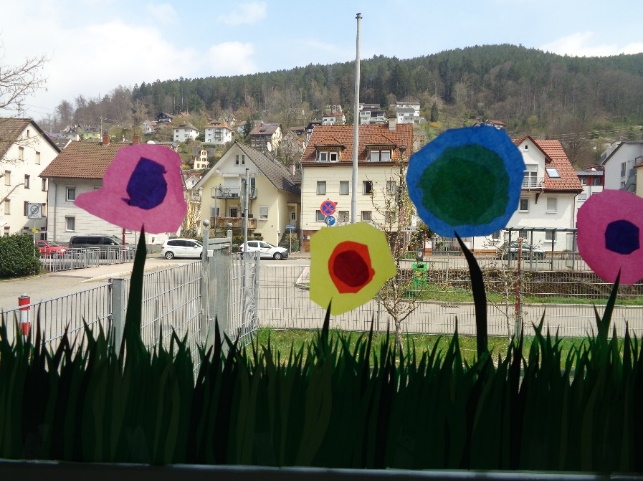 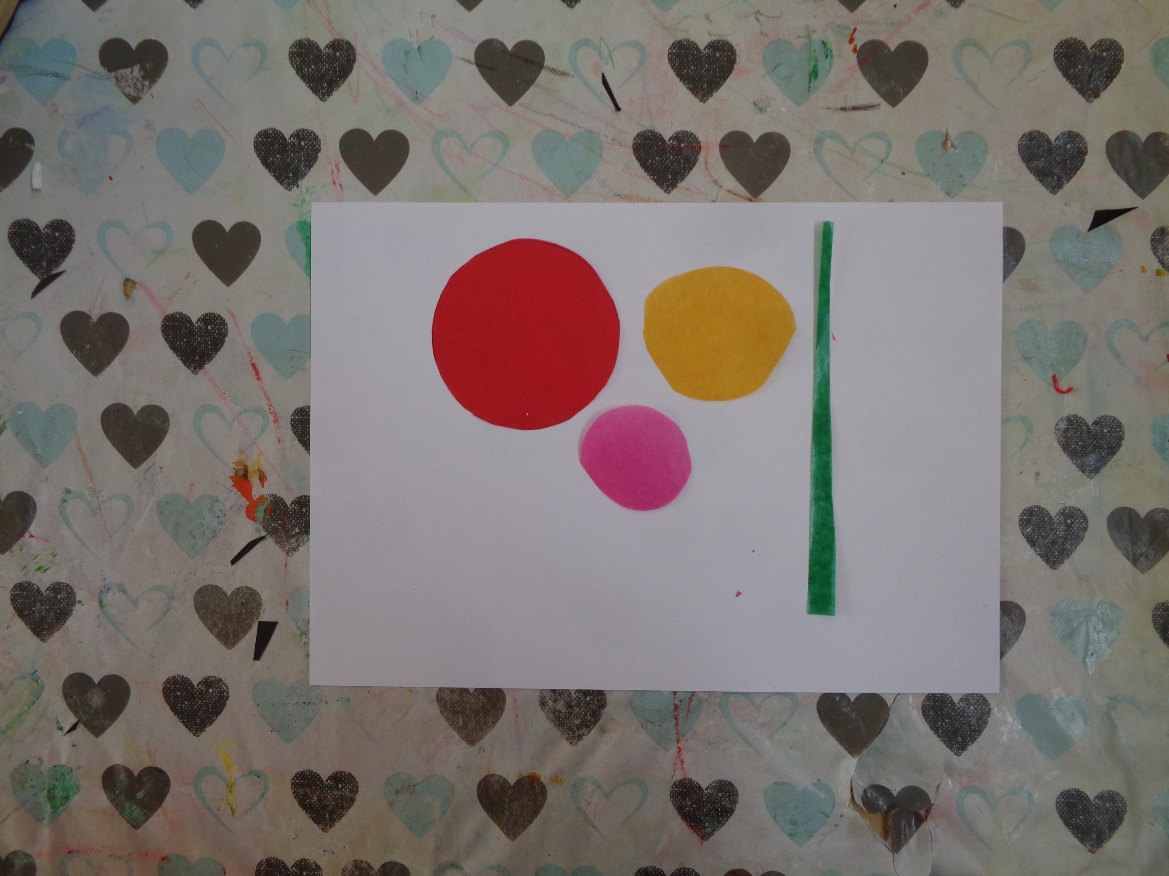 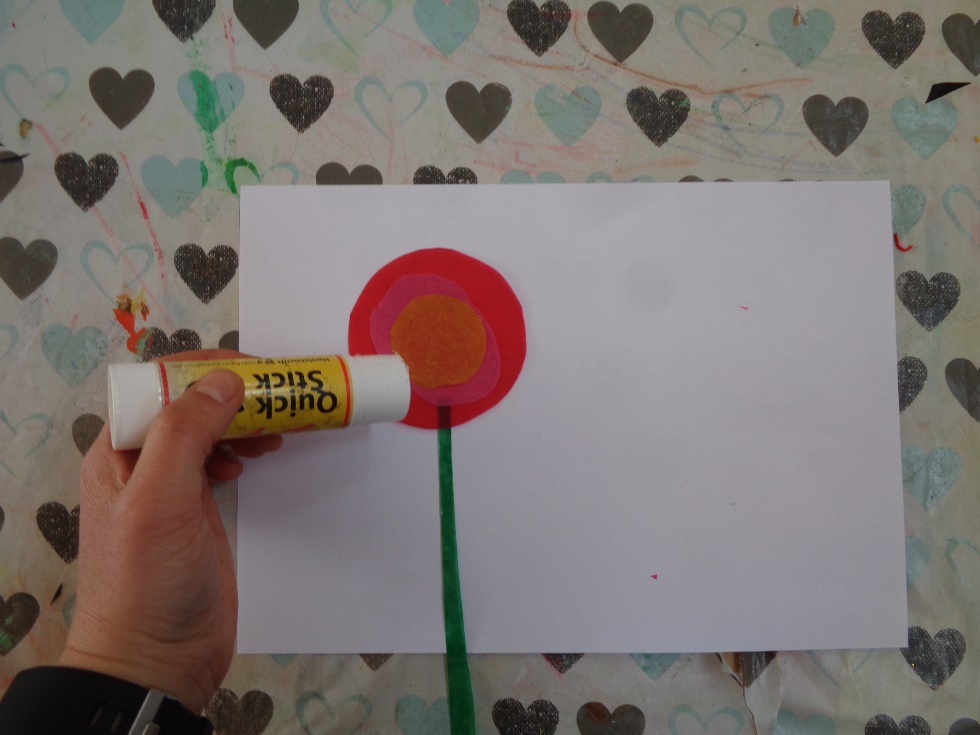 